Piano per l’Inclusione 1° cicloIL PIANO PER L’INCLUSIONE DI ISTITUTO INDIVIDUA LE STRATEGIE INCLUSIVE PER TUTTI GLI ALUNNI CON BESD. Lgs. n. 66/17 art. 8 integrato e modificato dal D. Lgs. 96/19Anno Scolastico	Referente di Istituto/coordinatore per l’inclusioneElaborato dal Gruppo di Lavoro per l’Inclusione degli alunni con disabilità (GLI) in data Deliberato dal Collegio Docenti in data Eventuali AllegatiIntestazione Istituzione Scolastica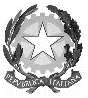 ……Alunni IstitutoAlunni IstitutoAlunni IstitutoAlunni IstitutoAlunni IstitutoInfanziaPrimariaSecondariaTotaleTotale grado scolasticoAlunni con disabilità (L. 104/1992)Alunni con disabilità (L. 104/1992)Alunni con disabilità (L. 104/1992)Alunni con disabilità (L. 104/1992)Alunni con disabilità (L. 104/1992)InfanziaPrimariaSecondariaTotalePsicofisiciVistaUditoTotale grado scolasticodi cui art.3 c.3Note: …Note: …Note: …Note: …Note: …Alunni con DSA (L. 170/2010)Alunni con DSA (L. 170/2010)Alunni con DSA (L. 170/2010)Alunni con DSA (L. 170/2010)PrimariaSecondariaTotaleTotale grado scolasticoNote: …Note: …Note: …Note: …Alunni con altri BES (D.M. 27/12/2012) Alunni con altri BES (D.M. 27/12/2012) Alunni con altri BES (D.M. 27/12/2012) Alunni con altri BES (D.M. 27/12/2012) Alunni con altri BES (D.M. 27/12/2012) Alunni con altri BES (D.M. 27/12/2012) Alunni con altri BES (D.M. 27/12/2012) Alunni con altri BES (D.M. 27/12/2012) InfanziaInfanziaPrimariaPrimariaSecondariaSecondariaTotaleIndividuati con diagnosi/relazioneIndividuati senza diagnosi/relazioneTotale grado scolasticoNote: …Note: …Note: …Note: …Note: …Note: …Note: …Note: …Tipologia di alunni con BESTipologia di alunni con BESInfanziaPrimariaSecondariaSecondariatotalecon PDPalunni di origine migratoriaalunni di origine migratoriaalunni adottatialunni adottatialunni in affidoalunni in affidoalunni in istruzione domiciliarealunni in istruzione domiciliarealtro:altro:altro:altro:altro:altro:altro:altro:scuola in ospedalescuola in ospedaleNote: …Note: …Note: …Note: …Note: …Note: …Note: …Note: …RISORSE PROFESSIONALITotaleDocenti per le attività di sostegno …… di cui specializzatiDocenti organico potenziato infanziaDocenti organico potenziato primaria…Docenti organico potenziato secondaria di I gradoOperatori Socio Sanitari/educatori Azienda ULSSFacilitatori della ComunicazionePersonale ATA incaricati per l’assistenzaPersonale ATA coinvolto nella realizzazione del PEIReferenti/Coordinatori per l’inclusione (Disabilità, DSA, altri BES)Operatori Spazio-AscoltoAltro (ad esempio: consulenti ed esperti esterni)…Rispetto alle risorse professionali di cui sopra, indicare le modalità del loro utilizzo, i punti di forza, criticità rilevate e ipotesi di miglioramento:…Rispetto alle risorse professionali di cui sopra, indicare le modalità del loro utilizzo, i punti di forza, criticità rilevate e ipotesi di miglioramento:…GRUPPI DI LAVOROGruppo di lavoro per l’inclusione (composizione):…Altri Gruppi di lavoro (denominazione, composizione, funzione):…RISORSE - MATERIALIAccessibilità:…Livello di accoglienza\gradevolezza\fruibilità:…Spazi attrezzati:…Sussidi specifici (hardware, software, audiolibri, …):…Altro:…COLLABORAZIONICOLLABORAZIONIse con Scuola Polo per l’Inclusione (tipologia e progettualità):…se con Scuola Polo per l’Inclusione (tipologia e progettualità):…se con Scuola Polo per la Formazione (tipologia e progettualità):…se con Scuola Polo per la Formazione (tipologia e progettualità):…se con CTS (tipologia e progettualità):…se con CTS (tipologia e progettualità):…se la scuola è in rete con CTI (tipologia e progettualità):…se la scuola è in rete con CTI (tipologia e progettualità):…se con Enti esterni [Azienda ULSS, Enti locali, Associazioni, …] (tipologia e progettualità):…se con Enti esterni [Azienda ULSS, Enti locali, Associazioni, …] (tipologia e progettualità):…FORMAZIONE SPECIFICA SULL’INCLUSIONEdocenti partecipantiTotaleFormazione svolta nell’ultimo triennio o in atto:Formazione svolta nell’ultimo triennio o in atto:Formazione programmata:Formazione programmata:Percorsi di ricerca azione svolti nell’ultimo triennio, in atto e/o programmati:Percorsi di ricerca azione svolti nell’ultimo triennio, in atto e/o programmati:Rispetto alle iniziative di formazione di cui sopra, indicare i punti di forza, le criticità rilevate, le ipotesi di miglioramento e i bisogni rilevati:…Rispetto alle iniziative di formazione di cui sopra, indicare i punti di forza, le criticità rilevate, le ipotesi di miglioramento e i bisogni rilevati:…STRATEGIE INCLUSIVE NEL PTOFDescrizione sintetica di quanto riportato nella sezione dedicata all’inclusione del PTOF:…Progetti per l’inclusione nel PTOF:Progetto di Istruzione Domiciliare (da inserire obbligatoriamente)AMBIENTE DI APPRENDIMENTOEsistenza di modalità condivise di progettazione\valutazione:…Metodologie inclusive adottate (lavori di gruppo, didattiche cooperativistiche, peer education, peer tutoring, …):…Documentazione e diffusione di buone pratiche inclusive:…Modalità di superamento delle barriere e individuazione dei facilitatori di contesto:…MISURE ORDINARIE E STRAORDINARIE PER GARANTIRE LA PRESENZA QUOTIDIANA A SCUOLA DEGLI ALUNNI CON BESRisorse professionali dedicate:…Eventuali ulteriori Dispositivi di Protezione Individuali:………………………………………………………….…AUTOVALUTAZIONE PER LA QUALITÀ DELL’INCLUSIONEStrumenti utilizzati (esempio: Index, Quadis, Questionario, …):…Soggetti coinvolti:…Tempi:…Esiti:…Bisogni rilevati/Priorità:…* Da compilare solo se gli OBIETTIVI e le AZIONI DI MIGLIORAMENTO sono presenti nel Piano di MiglioramentoOBIETTIVO DI MIGLIORAMENTO PER IL PROSSIMO Anno ScolasticoAZIONIEventuali annotazioni: …Eventuali annotazioni: …